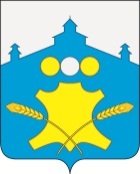 Земское собраниеБольшемурашкинского муниципального района Нижегородской области Р Е Ш Е Н И Е            29.08.2019 г.                                                                                                 №  52                                                                                                                                                                                                                                                                                                                                                                                                                                                                                                                                                                                                                                                                                                                                                                                                                                                                                                                                                                                                                                                                                                                                                                                                                                                                                                                                                                                                                                                                                                                                                                                                                                                                                                                                                                                                                                                                                                                                                                                                                                                                                                                                                                                                                                                                                                             О внесении изменений в  Положение «О порядке присвоения классных чинов муниципальным служащим Большемурашкинского муниципального района Нижегородской области»В соответствии с Законом Нижегородской области от 03.08.2007 № 99-З (ред. от 04.06.2019) "О муниципальной службе в Нижегородской области" Земское собрание Большемурашкинского муниципального района р е ш и л о:1.Внести изменения в  Положение «О порядке присвоения классных чинов муниципальным служащим Большемурашкинского муниципального района Нижегородской области», утвержденное решением Земского собрания от 22.09.2009г. № 55 «Об утверждении Положения «О порядке присвоения классных чинов муниципальным служащим  Большемурашкинского муниципального района Нижегородской области» ( с изменениями от 28.02.2018 года № 14) (далее  по тексту – Положение):     1.1Исключить часть 4 раздела 4 Положения.     1.2. Часть 5.1. раздела 5 Положения  изложить в следующей редакции:          «5.1.Решение о присвоении классного чина муниципальному служащему принимается главой местного самоуправления или представителем нанимателя (работодателем) для муниципальных служащих администрации, председателем Земского собрания для муниципальных служащих Земского собрания, и оформляется соответствующим муниципальным правовым актом.»   1.3. Часть 6.2. раздела 6  Положения изложить в следующей редакции:        «6.2.Квалификационный экзамен проводится по решению главы местного самоуправления или представителем нанимателя (работодателя) для муниципальных служащих администрации, председателя Земского собрания для муниципальных служащих Земского собрания,  которые принимаются по их собственной инициативе или по инициативе муниципального служащего.»  1.4. Таблицу части 7.1 раздела 7 Положения  изложить в следующей редакции:   1.5. В части 7.3. раздела 7 Положения исключить слова: «( не распространяются на муниципальных служащих, замещающих должности глав местных администраций по контракту).»      2. Настоящее решение вступает в силу со дня официального опубликования в районной газете «Знамя» и подлежит размещению на официальном сайте администрации Большемурашкинского муниципального района в информационно-телекоммуникационной  сети Интернет, за исключением пункта 1.4. настоящего решения  которое вступает в силу с 1 октября 2019 года.Глава местного самоуправления,председатель Земского собрания                                           С.И.Бобровских                                   Классный чинРазмер оклада за классный чинДействительный муниципальный советник 1 классаДействительный муниципальный советник 2 классаДействительный муниципальный советник 3 класса876677766928Муниципальный советник 1 классаМуниципальный советник 2 классаМуниципальный советник 3 класса650456554806Советник муниципальной службы 1 классаСоветник муниципальной службы 2 классаСоветник муниципальной службы 3 класса466643843676Референт муниципальной службы 1 классаРеферент муниципальной службы 2 классаРеферент муниципальной службы 3 класса254622631979Секретарь муниципальной службы 1 классаСекретарь муниципальной службы 2 классаСекретарь муниципальной службы 3 класса183916961414